LEGENDE : Consignes pratiques pour utiliser le documentExplications méthodologiquesRappels du cadreFICHE DE RECUEIL D’INFORMATION PREOCCUPANTEDATE :                NOM DU REDACTEUR:      CONCERNE LE(S) MINEURS (S) : Un mineur est un enfant né et âgé de moins de 18 ans.Si plus de 3 enfants sont concernés par le présent document, il convient d’éditer les pages 1 à 2 en autant d’exemplaire supplémentaire que nécessaire.2. SITUATION FAMILIALE DU MINEUR : Si les situations familiales sont différentes pour certains enfants concernés, utiliser une page du rapport par enfant en précisant le nom du mineur le cas échéant.3. ORIGINE DE L’INFORMATION : Vous avez pu être le témoin direct de l’information préoccupante ou elle a pu vous être relayée par un tiers qu’il convient d’identifier pour faciliter une évaluation. Les personnes citées doivent cependant savoir que les éléments fournis seront repris dans un document. S’il s’agit de particuliers ils peuvent demander leur anonymat.4. ELEMENTS PREOCCUPANTS RAPPORTES PAR LE DECLARANTIl s’agit de recueillir des informations sur : le comportement, l’état du mineur (aspect physique, allure, langage, développement psychomoteur et affectif, attitudes, les signes éventuels de mal être, de souffrance psychologique, les signes éventuels de violences physiques ou sexuelles…). Il s’agit de faits observés, constatés, rapportés, il convient donc de bien les distinguer. Vous pouvez également préciser quelle crédibilité vous accordez à la source de l’information.5. INFORMATIONS COMPLEMENTAIRES ET PROPOSITIONS EVENTUELLES (éléments dont vous avez connaissance, mesures déjà en place, professionnels intervenant auprès de la famille et/ou de l’enfant, autres informations connues…) Pour rappel : les personnes soumises au secret professionnel peuvent partager entre elles des informations à caractère secret afin d’évaluer une situation individuelle, de déterminer et de mettre en œuvre les actions de protection et d’aide dont le mineur et leur famille peuvent bénéficier. Ce partage d’information est strictement limité à ce qui est nécessaire à l’accomplissement de la mission de protection de l’enfance. Les représentants légaux et  l’enfant en fonction de son âge sont préalablement informés selon des modalités adaptées sauf si cette information est contraire à l’intérêt de l’enfant (art 226-2-2 du Code Pénal)6. INFORMATION DES PARENTS OU DES DETENTEURS DE L’AUTORITE PARENTALE ET DES MINEURS CONCERNANT  L’INFORMATION PREOCCUPANTEPour rappel : à l’occasion de la transmission d’une information préoccupante, les personnes mettant en œuvre la politique de protection de l’enfance ainsi que ceux qui y apportent leur concours, s’assurent que les titulaires de l’autorité parentale sont informés préalablement, sauf intérêt contraire de l’enfant (article L.226-2-1 CASF).oui   	non  Si non, en quoi l’intérêt du mineur s’y opposait-il : 7. PERSONNE AYANT RECUEILLI L’INFORMATION PREOCCUPANTE :Il s’agit de votre identité et des coordonnées de l’organisme ou de l’administration au nom duquel, vous décidez de transmettre l’information préoccupante prétraitée (si l’organisation interne et les moyens de l’organisme ou de l’administration le permettent).NOM PRENOM:      FONCTION :      ORGANISME/ADMINISTRATION / SERVICE :      TELEPHONE :      E-MAIL :      SIGNATURE(S) : NB : Fiches statistiques à joindre dans les cas suivants : suspicions de violences physiques ou d’infractions sexuelles, ou en complément dans le cadre d’un dossier ouvert à  ou à l’Aide Sociale à l’Enfance.Grille statistiquePrincipaux éléments de danger ou de risque identifiés (cocher 4 items au maximum) : Enfant1   2   3   Troubles mentaux d’un parent    Déficience intellectuelle d’un parent   Conduites addictives d’un parent   Conflits familiaux ou conjugaux   Violences intrafamiliales   Isolement familial /social   Difficultés socio-économiques    Santé du mineur    Education    Difficultés scolaires / insertion professionnelle    Relation parents/enfants     Violences physiques dont le mineur est auteur    Violences sexuelles dont le mineur est auteur    Troubles du comportement   Troubles du développement de l’enfant    Négligences lourdes    Violences psychologiques envers le mineur    Infractions à caractère sexuel sur le mineur    Violences physiques envers le mineur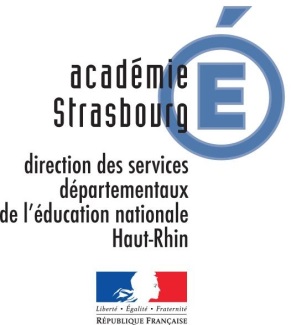 Coordination Enfance en Danger52-54 avenue de 68000 COLMARNOM :      Prénom :      Sexe : F    M Date de naissance :      Age :       NOM :      Prénom :      Sexe : F   M Date de naissance :      Age :       NOM :      Prénom :      Sexe : F   M Date de naissance :      Age :       Domicile, ou résidence où se trouve le mineur actuellementDomicile, ou résidence où se trouve le mineur actuellementDomicile, ou résidence où se trouve le mineur actuellementSituation scolaire et coordonnées de l’établissementSituation scolaire et coordonnées de l’établissementSituation scolaire et coordonnées de l’établissementClasse :      Etablissement :      Classe :      Etablissement :      Classe :      Etablissement :      Renseignements relatifs aux parentsRenseignements relatifs aux parentsParent 1 de…Parent 2 de….NOM :      NOM :      Prénom :      Prénom :      Date de naissance :      Date de naissance :      Adresse : Adresse :      Téléphone :      Téléphone :      Situation professionnelle :      Situation professionnelle :      Renseignements relatifs aux personnes vivant éventuellement avec le parent 1 ou le parent 2Renseignements relatifs aux personnes vivant éventuellement avec le parent 1 ou le parent 2Personne vivant avec le parent 1Personne vivant avec le parent 2NOM :      NOM :      Prénom :      Prénom :      Date de naissance :      Date de naissance :      Téléphone :Téléphone :Situation professionnelle :      Situation professionnelle :      Autres personnes liées à la familleIl est important de mentionner dans cette rubrique :- les personnes citées dans le rapport comme faisant partie de la vie du mineur, qu’elles soient témoins ou personnes susceptibles d’être des relais (amis, grands-parents, parrains, frère / sœur  aîné(e) adulte…),- les enfants de la fratrie non concernés par le rapport.Autres personnes liées à la familleIl est important de mentionner dans cette rubrique :- les personnes citées dans le rapport comme faisant partie de la vie du mineur, qu’elles soient témoins ou personnes susceptibles d’être des relais (amis, grands-parents, parrains, frère / sœur  aîné(e) adulte…),- les enfants de la fratrie non concernés par le rapport.Autres personnes liées à la familleIl est important de mentionner dans cette rubrique :- les personnes citées dans le rapport comme faisant partie de la vie du mineur, qu’elles soient témoins ou personnes susceptibles d’être des relais (amis, grands-parents, parrains, frère / sœur  aîné(e) adulte…),- les enfants de la fratrie non concernés par le rapport.Autres personnes liées à la familleIl est important de mentionner dans cette rubrique :- les personnes citées dans le rapport comme faisant partie de la vie du mineur, qu’elles soient témoins ou personnes susceptibles d’être des relais (amis, grands-parents, parrains, frère / sœur  aîné(e) adulte…),- les enfants de la fratrie non concernés par le rapport.Autres personnes liées à la familleIl est important de mentionner dans cette rubrique :- les personnes citées dans le rapport comme faisant partie de la vie du mineur, qu’elles soient témoins ou personnes susceptibles d’être des relais (amis, grands-parents, parrains, frère / sœur  aîné(e) adulte…),- les enfants de la fratrie non concernés par le rapport.Nom - PrénomAgeAdresseLien (parenté ou autre)Situation professionnelle/scolaireDATE :        Constat direct du professionnel  Information transmise par :  NOM   PRENOM      ORGANISME/ADMINISTRATION :      SERVICE :      FONCTION :      LIEN AVEC LE MINEUR (enseignant, voisin…):      ADRESSE :       TELEPHONE :      DEMANDE L’ANONYMAT :    oui                 non  